„Wzmacnianie więzi- przeciwdziałanie uzależnieniu”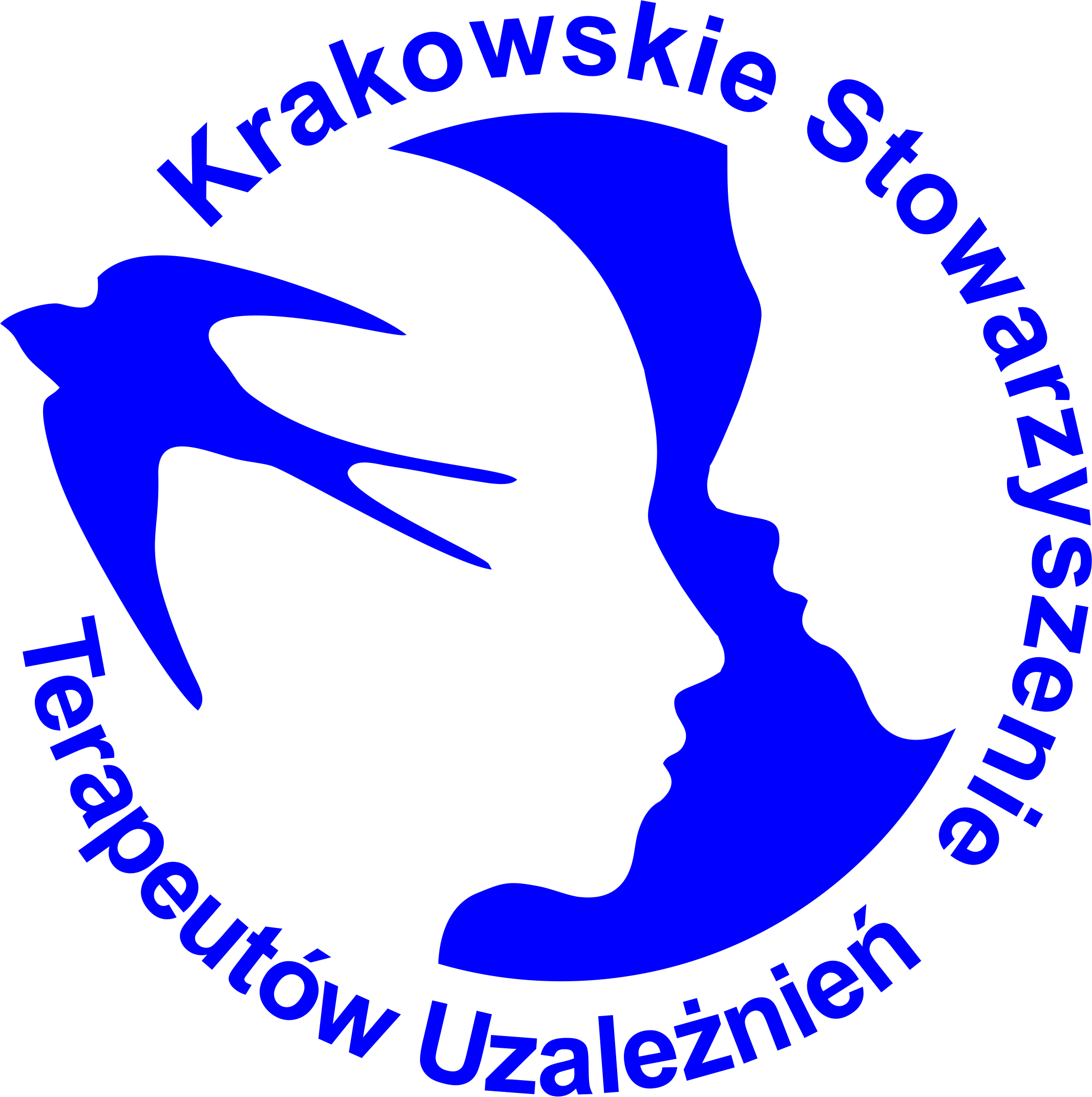 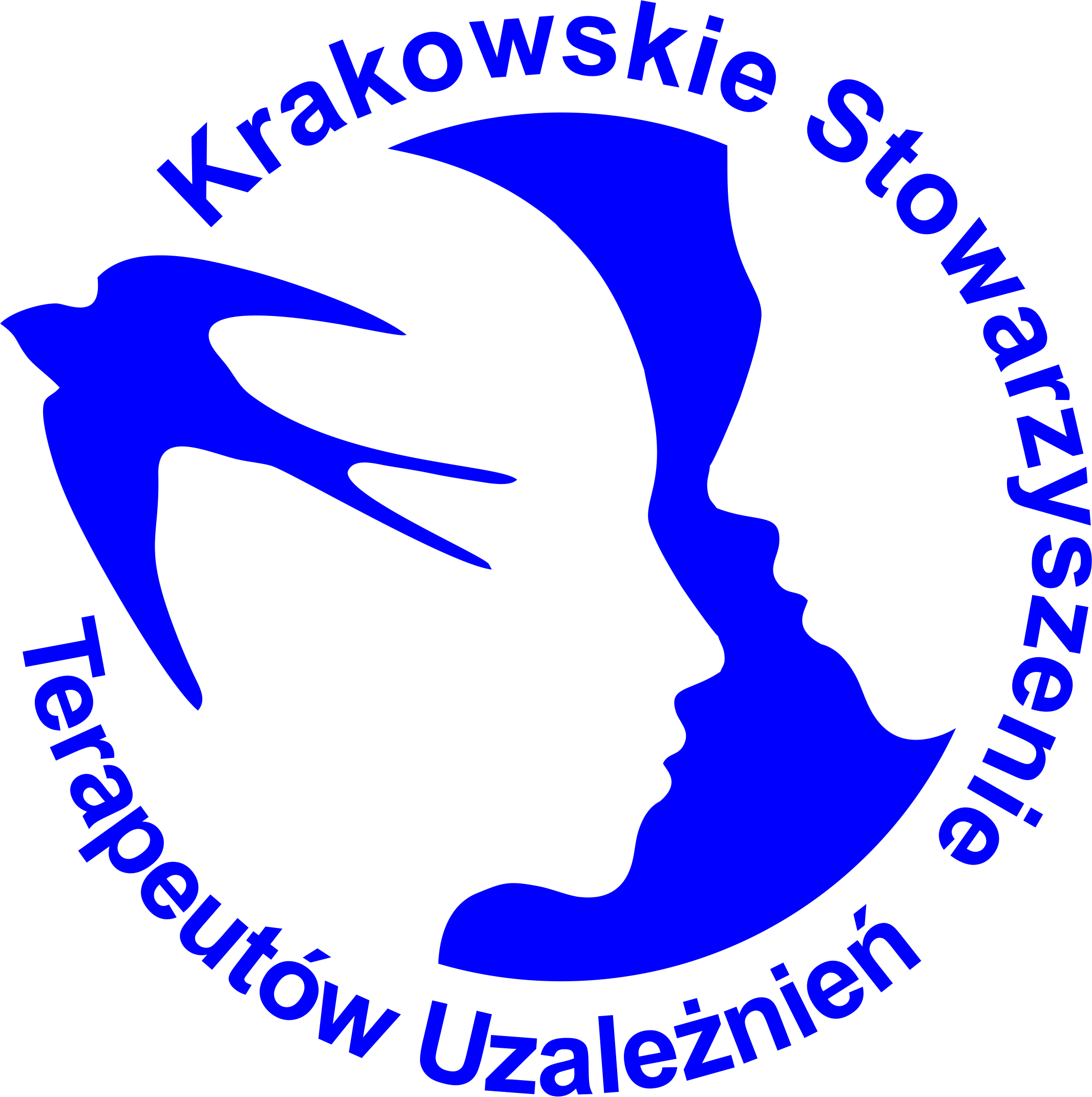 PUNKT KONSULTACYJNYul. Wójtowska 3/31, KrakówI piętro, wejście przez aptekędla rodziców oraz dzieci i młodzieży w wieku 12-18 latzaniepokojonych podejmowaniem przez ich dzieci ryzykownych zachowań związanych z używaniem alkoholu i innych substancji psychoaktywnych oraz podejmowaniem zachowań nałogowych (Internet, komputer, gry).Konsultacje (w ilości 1-10) prowadzą certyfikowani specjaliści psychoterapii uzależnień kształcący się w psychoterapii dzieci i młodzieży. Istnieje możliwość korzystania 
z poradnictwa bezpośrednio lub w formule zdalnej (telefonicznie lub Skype).Punkt czynny:poniedziałki w godz. 16.00 –20.00wtorki w godz.16.00 –20.00 Czas działania: 17.08.2020 – 30.12.2020Rejestracja od poniedziałku do piątku  Kontakt:tel:    12 425 57 47 wew. 1tel. kom.        505 163 623Punkt Konsultacyjny jest prowadzony przez Krakowskie Stowarzyszenie Terapeutów Uzależnień w ramach projektu współfinansowanego ze środków Urzędu Marszałkowskiego Województwa Małopolskiego„Wzmacnianie więzi- przeciwdziałanie uzależnieniu”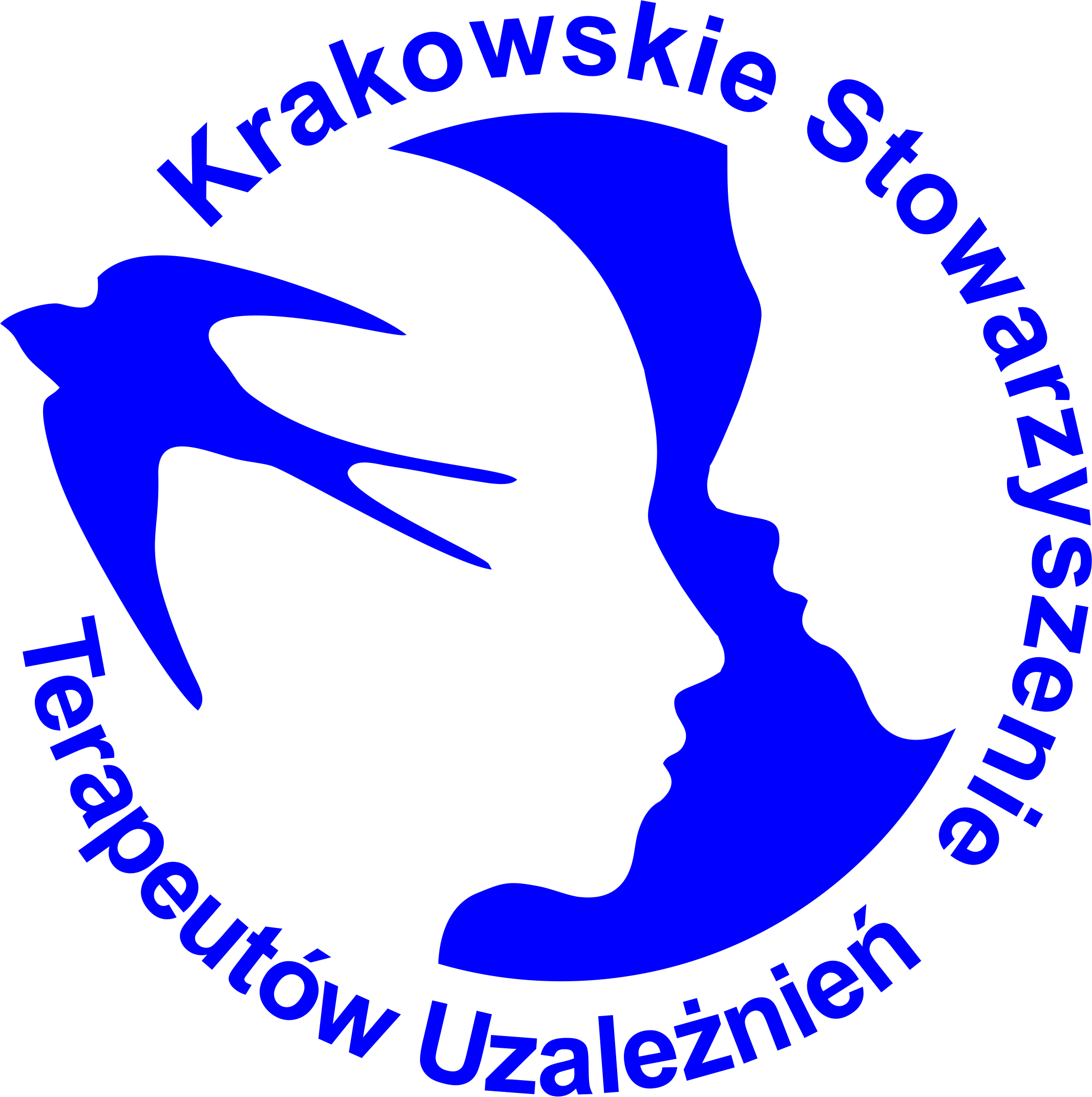 PUNKT KONSULTACYJNYul. Wójtowska 3/31, KrakówI piętro, wejście przez aptekędla rodziców oraz dzieci i młodzieży w wieku 12-18 latzaniepokojonych podejmowaniem przez ich dzieci ryzykownych zachowań związanych z używaniem alkoholu i innych substancji psychoaktywnych oraz podejmowaniem zachowań nałogowych (Internet, komputer, gry).Konsultacje (w ilości 1-10) prowadzą certyfikowani specjaliści psychoterapii uzależnień kształcący się w psychoterapii dzieci i młodzieży. Istnieje możliwość korzystania 
z poradnictwa bezpośrednio lub w formule zdalnej (telefonicznie lub Skype).Punkt czynny:poniedziałki w godz. 16.00 –20.00wtorki w godz.16.00 –20.00 Czas działania: 17.08. 2020 – 30.12.2020Rejestracja od poniedziałku do piątku  Kontakt:tel:    12 425 57 47 wew. 1tel. kom.        505 163 623Punkt Konsultacyjny jest prowadzony przez Krakowskie Stowarzyszenie Terapeutów Uzależnień w ramach projektu współfinansowanego ze środków Urzędu Marszałkowskiego Województwa Małopolskiego